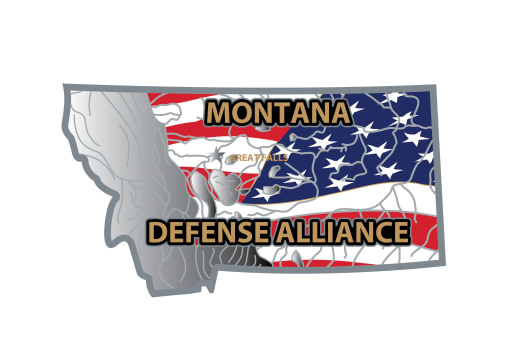 MTDA Executive Committee MeetingNovember 10, 2014Chamber Video Conference CenterAlliance Members Present:David Weissman		Len Watkins		Steve Grooms	Steve MalicottJoe Briggs			Owen Robinson	John Faulkner		Alliance Guests:Robin BakerReview of Minutes:	Motion was made and seconded to approve the October 6, 2014 Minutes be approved as distributed.  Motion carries. Federal Delegation Updates:A.	New Senator, New RepresentativeTreasurer’s Report:A.	Reviewed September Financials	1.	Check Balance:  $26,478.48/ Money Market:  $40.000.48/ BASE Funds:  $88,908.54	Motion was made and seconded to accept the September Financials as presented.  Motion carries.  Business:Trip Reports:I.	Planning	A.	Meeting with Col Wilcox – still pending scheduling.	B.	Commander’s Conference Global Strike Challenge was attended last week.  		1.	Met Secretary of the Air Force Deborah James2.	General Kowalski was given the Order of the Sword Award.	C.	Annual Nuclear Summit is coming up in February 2015 and will combine with a DC Trip		1.	17th – 20th need travel days – February 16th & 21st will be travel days pending review of the agenda.	D.	ADC Conference Monterey, CA – March 2015	E.	Other Potential Trips:		1.	Air Force Engineer Center in San Antonio			a.	Trip currently on hold.  May not need to attend.  More information to follow		2.	Strategic Deterrence Coalition at Whitman AFB			a.	Trip details still forthcoming.		3.	STRATCOM with General Kowalski in the next 12 months.II.	Update on Action Plans	A.	Malmstrom (Missiles)		1.	County – no updates at this time.  ACTION ITEM:  Chamber Staff to send the Counties information who have paid to Joe Briggs for follow up.  		2.	P4 Discussion 			a.	Meeting on December 2nd at the Civic Center.  		3.	Follow up on Helena Chamber - Nothing new to report. 	B.	MTANG 		1.	MILCON Update to be removed from Agenda as funding has been received and construction is beginning.		2.	Letter was sent to the Governor and forwarded to MANG from Fort Belknap regarding flying in the Hayes MOA.			a.	Previous F-15 pilots were aware of sensitive issues and/or locations on the reservation but aircraft from other bases are not..			b.	Col Hronek met with the members of the community council of Fort Belknap to clarify issues.	C.	Annual Luncheon		1.	November 19th at the Airport – Looking for more RSVPs	D.	Paid Position – Nothing new to report, pending BRAC determination. 	E.	Website Update:		1.	Is on…www.montanadefensealliance.org		2.	Need to update photos on the brochure to include current Federal Delegation and a Missile. III.	Other activities:	A.	Provided update to the City and City Commissioners during the work session last week.	B.	 Provided an interview at KRTV at 5:55am to promote the annual luncheon.	C.	Met with Mary Keller Military Child Education Coalition would like to expand to higher education.  	D.	Nominations for the Executive Committee		1.	A nominee was presented by the Chair to the Committee and contact will be made to determine availability and desire to serve on the MTDA Executive Committee for education.		Motion was made and seconded to nominate the recommended individual to fill Lynda’s position to be a member of the Executive Committee.  Motion carries.  ACTION ITEM:  Chamber Staff to send David MTDA Executive Committee Term list and Program of Work.	2.	Discussion on other potential members to cover Veterans issues. 		3.	Send any potential nominees to David.  The next MTDA Executive Committee Meeting is scheduled for Monday, December 1, 2014 at 3:00pm in the Chamber Video Conference Center.  Respectfully submitted,Roxy Perez